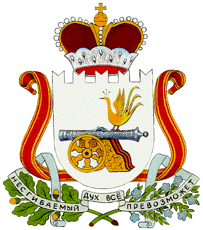 АДМИНИСТРАЦИЯ КОЩИНСКОГО СЕЛЬСКОГО ПОСЕЛЕНИЯСМОЛЕНСКОГО РАЙОНА СМОЛЕНСКОЙ ОБЛАСТИРАСПОРЯЖЕНИЕот 19 ноября 2021 года                               № 38Об утверждении плана мероприятий по обеспечению безопасности людей на водных объектах Кощинского сельского поселения Смоленского района Смоленской области на 2021-2022 годовВ связи с наступлением осенне-зимнего периода, на основании постановления Администрации Смоленской области от 31.08.2006 № 322 (в редакции постановлений Администрации Смоленской области от 21.06.2007 № 235, от 01.11.2010 № 655, от 31.12.2010 № 867, от 22.07.2021 № 472) «Об утверждении Правил охраны жизни людей на водных объектах в Смоленской области», в целях обеспечения безопасности населения, охраны жизни и здоровья людей, предупреждения и сокращения несчастных случаев на водных объектах расположенных на территории муниципального образования «Смоленский район» Смоленской области:Утвердить план мероприятий по обеспечению безопасности людей на водных объектах на территории Кощинского сельского поселения Смоленского района Смоленской области в осенне-зимний период 2021-2022 годов.Назначить инспектора Базылеву Анастасию Арсеновну ответственной за разработку и реализацию плана мероприятий безопасности людей на водных объектах в осенне-зимний период 2021-2022 годов. 3. Контроль за исполнением настоящего распоряжения оставляю за собой.Глава муниципального образованияКощинского сельского поселенияСмоленского района Смоленской области                                             Н.В.Филатова             УТВЕРЖДАЮ                                                                                Председатель КЧС и ОПБ                                                                                                                                   Кощинского сельского поселения                                                                                                                                        Смоленского района Смоленской области                                                                                                                                   _______________________ Н.В.Филатова                                                                                                     от 19.19.2021 № 38ПЛАНмероприятий по обеспечению безопасности людей на водных объектахна территории Кощинского сельского поселения Смоленского района Смоленской области в период проведения месячника безопасности на водных объектах и в осенне-зимний период 2021-2022 годов№п/пНаименование мероприятийОтветственные исполнителиСрок исполненияПримечание1  В соответствии с распоряжением Администрации МО «Смоленский район» Смоленской области от 26.01.2021 № 19-р выполнить мероприятия месячника безопасности населения на водных объектах в период с 15 ноября по 15 декабря и мероприятия безопасности людей на водных объектах осенне-зимнего периода 2021 годаГлавы Кощинского с/пДо 15 декабря 2021 Назначить должностных лиц, ответственных за разработку и реализацию плана мероприятий месячника безопасности людей на водных объектахи мероприятий безопасности людей на водных объектах в осенне-зимний период 2021-2022 годов и утвердить планГлавы Кощинского с/пДо 15 ноября 2021г.Предоставить отчетную информацию о выполненных мероприятиях в Администрацию районаГлавы Кощинского с/п15 декабря 2021Е-mail smolgochs@inbox.ru тел. 55-38-76Организовать размещение на стендах информационных материалов по обеспечению безопасности людей на льду, правила поведения на льду и оказания первой помощи пострадавшим.Главы Кощинского с/п15 ноября – 15 декабря 2021 г.Предоставить отчетную информацию о проведении месячника безопасности населения на водных объектах в период с 15 ноября по 15 декабря в Администрацию районаГлавы Кощинского с/п15 декабря 2021Е-mail smolgochs@inbox.ruтел. 55-38-76Совместно с органами внутренних дел проводить регулярные рейды в местах традиционного выхода на лед. Организовать охрану общественного порядка в местах массового выхода людей на лед. Привлекать к данной работе охранные предприятия, общественность.Главы Кощинского с/п, сотрудники полицииС момента ледостава и до его окончанияОрганизовать взаимодействие с имеющимися на территории муниципальных образований спасательными станциями и постами с целью оперативного проведения аварийно- спасательных и других неотложных работ.Главы Кощинского с/п сотрудники ГИМСС момента ледостава и до его окончания Для оказания помощи терпящим бедствие на льду в местах зимней рыбалки и массового выхода людей на лёд организовать деятельность временных спасательных постов, обеспечить их средствами спасания с привлечением сил и средств общественных организаций, действующих на территории Смоленского района Смоленской области в данном направлении.Главы Кощинского с/пС момента ледостава и до его окончанияОрганизовать постоянный мониторинг состояния водных объектов в зимний период, обеспечить безопасность мест традиционного подледного лова рыбы, обеспечив необходимыми средствами спасения.Главы Кощинского с/пС момента ледостава и до его окончанияПри наличии таких местУстановить информационные знаки о запрещении перехода по льду в опасных для жизни местах, выезда на лед транспортных средств на необорудованных участках и организовать контроль за ограничением водопользования, организовать информирование граждан о толщине льда в местах массового выхода людей на лед, зимней рыбалки и правилах поведения на льду.Главы Кощинского с/пС момента ледостава и до его окончания